Днес, 04.06.2021г. бе проведено онлайн обучение и демонстрация на инспекторите и медицинските специалисти в РЗИ-Враца за работа с модерна и иновативна система за мониторинг на нивото на замърсяване на повърхности и оборудване Ultrasnap за употреба с луминометър System SURE Plus, EnSURE или EnSure Touch. Системата измерва аденозин три-фосфата (АТФ), универсалната енергийна молекула, която се среща във всички животински, растителни, бактериални, ферментационни и плесенни клетки. Остатъците от продукти, и най-вече хранителните остатъци съдържат голямо количество АТФ. Микробиалното замърсяване съдържа АТФ, но в малки количества. След почистване всички източници на АТФ трябва значително да намалеят. Ultrasnap съдържа уникален, течен, устойчив реактив – luciferase/luciferin. Когато АТФ е в контакт с този реактив се генерира светлина с интензитет, пропорционален на количеството АТФ. За броени секунди луминометъра отчита количеството светлина в относителни светлинни единици (RLU) и дава точна информация за нивото на замърсяване. Колкото по-висока е стойността на RLU, толкова повече е наличния АТФ и по-мръсна е повърхността.Внедряването на нови и иновативни методи са приоритет в работата на РЗИ-Враца. 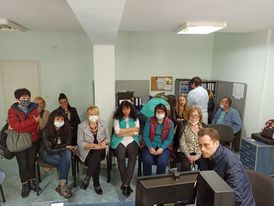 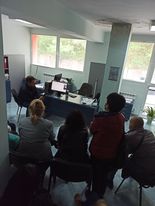 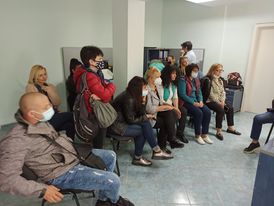 